Today’s Gospel reading directly follows last week’s Gospel in which Jesus taught the disciples how to handle disputes and conflict within the Christian community. In today’s reading, Peter asks Jesus how many times one ought to extend forgiveness to another. Peter proposes a reasonable number of times, perhaps seven. Jesus replies by extending Peter’s proposal by an enormous amount; not just seven times should one forgive, but 77 times. The parable of the unforgiving servant is Jesus’ elaboration of his initial reply to Peter. Through the parable, we come to understand the depths of God’s mercy toward us and the results of our acceptance of God’s forgiveness.                     The king in the parable decides to settle accounts with his servants. We are told that one servant in particular owes the king an enormous sum of money. Despite the promise of the servant, it is unlikely that he would ever be able to repay the debt that he owes. The king is moved by the humility of the pleading servant and mercifully forgives the debt. Rather than displaying gratitude for this forgiveness, the servant confronts a fellow servant who owes him a small debt—a pittance when compared with the amount that was owed to the king. The unmerciful servant refuses the pleas of his fellow servant and sends the servant to prison.							            A few other servants tell the merciful king about the actions of the unforgiving servant. The king punishes the servant because he refused to show the kind of mercy he had himself received from the king. Jesus concludes by indicating that this is how it will be with God and those who refuse to forgive one another.There is a temptation to quantify forgiveness as Peter tried to do, but Jesus’ point is that forgiveness is not about quantity—the number of times we extend forgiveness to another. In the parable, the king’s forgiveness is like God’s forgiveness, and it transforms us, helping us to be as forgiving as God. The lesson is clear: If we hoard God’s mercy while showing no mercy to others, we risk forfeiting the effects of God’s mercy in our lives.						           An excerpt from the Catholic Archdiocese of Kota Kinabalu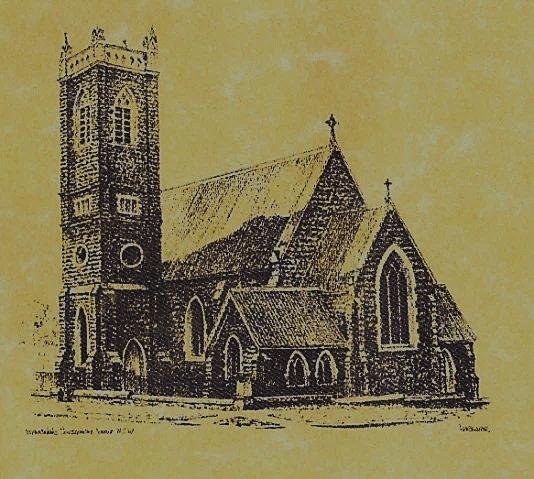 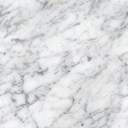   Feast DayWishing all our wonderful dads a Happy Father’s Day                                                              FEAST DAYS			                                                                                       21st September:  Saint Matthew                23rd September:  Saint Pius of Pietrelcina            SPECIAL THANKS to our Vigil Mass reader   ~ Evelyn Heffernan ~                           ~				~			      ~For many of us, God’s presence is expressed in different ways.  Often it is a sense of peace.    Chaim Bentorah              ~PARISH  NEWS~   	                        SACRAMENT OF 1ST RECONCILIATION   we congratulate the children who received this special sacrament last Thursday evening.   Many thanks to Anita Mason, Patricia Spannagle, Maria Long  and parents for preparing the children.							 CATHOLIC VOICE September edition is now available.   	             BAPTISM  we welcome into our community this weekend Angus Thomas McDonell son of Thomas and Madison.  We pray for all baptism families.	                   					          DYE FAMILY REUNION   the family of Alfred Robert and Mary Bridget Dye who lived in Tumut from 1904 – 1920 will be having a reunion on the weekend of 30th September/1st October 2017.  If you have a connection with the Dye family please make yourselves know to them after the 10am Mass on Sunday 1st October.				      PREVENTING EUTHANASIA & ASSISTED SUICIDE The NSW Parliament is likely to consider a private members Bill to legalise euthanasia and assisted suicide.  If this is accepted, it would radically abandon our deep human commitment not to deliberately take someone’s life.  Therefore, we urge all parishioners to reject this Bill and please sign the petition in the church foyer.  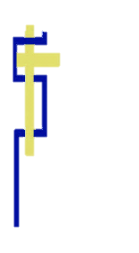 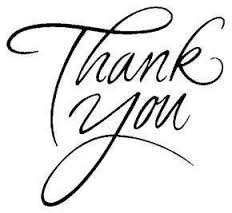               ~ GOSPEL REFLECTION ~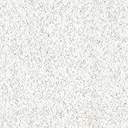 T  THIS WEEK     Saturday & Sunday  16th & 17th September    T  THIS WEEK     Saturday & Sunday  16th & 17th September    T  THIS WEEK     Saturday & Sunday  16th & 17th September    T  THIS WEEK     Saturday & Sunday  16th & 17th September    MinistrySaturday Vigil 6pm              Sunday 10am              Sunday 10amAcolyte                 Cath Purcell               Mark Hogan               Mark HoganReader            Evelyn Heffernan            Monica Webb            Monica WebbCommentator                Shirley Kenny              John Power              John PowerChildren’s Liturgy                     ----------             Caitlin Larter             Caitlin LarterMusicians           Maureen Norman               Anna Quinn              Anna QuinnAltar Servers        Jessica & Emily KellyChloe Turnbull & Lily WebbChloe Turnbull & Lily WebbChurch Care________________________LINEN                Maria CobdenGroup 3:  Yvonne, Lee, Mary, Colleen & KathGroup 3:  Yvonne, Lee, Mary, Colleen & KathGroup 3:  Yvonne, Lee, Mary, Colleen & KathNEXT WEEK    Saturday & Sunday  23rd & 24th September NEXT WEEK    Saturday & Sunday  23rd & 24th September NEXT WEEK    Saturday & Sunday  23rd & 24th September NEXT WEEK    Saturday & Sunday  23rd & 24th September MinistryVigil 6pmVigil 6pm10amAcolyte             Anne Huebner                Anne Huebner                Peter MaloneReader               School Mass               School Mass                Sue BulgerCommentator               School Mass               School Mass            Howard YoungChildren’s Liturgy                     ----------                     ----------             Pat SpannagleMusicians                Anna Quinn                Anna Quinn         Patricia & Monica Altar ServersAbby Crampton & Olivia DeanAbby Crampton & Olivia DeanDarcy Halloran & Charlotte KellyChurch CareGroup 4:   The Dobbie family  Group 4:   The Dobbie family  Group 4:   The Dobbie family  